ПРОЕКТ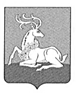 СОВЕТ ДЕПУТАТОВОДИНЦОВСКОГО ГОРОДСКОГО ОКРУГАМОСКОВСКОЙ ОБЛАСТИРЕШЕНИЕот ________________ № _________О внесении изменений в категории граждан и размеры единовременной денежной выплаты гражданам, попавшим в кризисную ситуацию, утвержденные решением Совета депутатов Одинцовского городского округа Московской области от 27.12.2019 № 5/13На основании статьи 20 Федерального закона от 06.10.2003 № 131-ФЗ «Об общих принципах организации местного самоуправления в Российской Федерации», руководствуясь Уставом Одинцовского городского округа Московской области, Совет депутатов Одинцовского городского округа Московской областиРЕШИЛ:1. Внести в категории граждан и размеры единовременной денежной выплаты гражданам, попавшим в кризисную ситуацию, утвержденные решением Совета депутатов Одинцовского городского округа Московской области от 27.12.2019 № 5/13, следующие изменения:пункт 1 дополнить абзацами 4 и 5 следующего содержания:«Гражданин, попавший в кризисную ситуацию, повлекшую за собой повреждение (утрату) жилого помещения (имущества, находящегося в нем), - лицо, являющееся гражданином Российской Федерации, имеющее место жительства в Одинцовском городском округе, самостоятельно ведущее домашнее хозяйство, не имеющее других родственников, зарегистрированных совместно с ним по месту жительства, попавшее в кризисную ситуацию, повлекшую за собой повреждение (утрату) жилого помещения (имущества, находящегося в нем), являвшегося его постоянным местом жительства.Семья, попавшая в кризисную ситуацию, повлекшую за собой повреждение (утрату) жилого помещения (имущества, находящегося в нем), - лица, связанные отношениями родства и (или) свойства, являющиеся гражданами Российской Федерации, имеющие место жительства в одном жилом помещении в Одинцовском городском округе, попавшие в кризисную ситуацию, повлекшую за собой повреждение (утрату) жилого помещения (имущества, находящегося в нем), являвшегося их постоянным местом жительства.»2. Опубликовать настоящее решение в официальных средствах массовой информации Одинцовского городского округа Московской области и разместить на официальном сайте Одинцовского городского округа Московской области. 3. Настоящее решение вступает в силу со дня его официального опубликования.Председатель Совета депутатов Одинцовского городского округа 						Т.В. Одинцова работе                                                 Е. Глава Одинцовского городского округа 					А.Р. ИвановВерно: начальник организационного отдела				Е.А. АндрееваСОГЛАСОВАНО:Заместитель Главы								    М.А. БажановаЗаместитель Главы – начальник Управления правового обеспечения 				А.А. ТесляЗаместитель Главы - начальник Финансово-казначейского Управления			      Л.В. ТарасоваНачальник Управления по вопросам территориальнойбезопасности, гражданской обороны, защитынаселения и территории от чрезвычайных ситуаций			      А.В. ДавыдовНачальник юридического отдела Управления правового обеспечения 					    Г.В. ВарваринаНачальник организационного отдела 					     Е.А. АндрееваРАССЫЛКА:КСП - 1 экз.УТБ,ГО иЧС - 1 экз.ФКУ - 1 экз.ТУ - 17 экз.СМИ - 1 экз.Орг. отд - 4 экз.Ильичев П.А.495 1819-90-00 доб. 4821